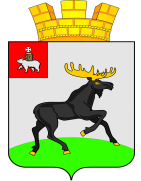 П О С Т А Н О В Л Е Н И Е         АДМИНИСТРАЦИИ       ЧЕРДЫНСКОГО ГОРОДСКОГО ПОСЕЛЕНИЯ          ПЕРМСКОГО КРАЯ                                                                                                                                № 	В соответствии с Федеральным законом от 12 января 1996 г. № 7-ФЗ «О некоммерческих организациях», в целях уточнения отдельных положений Устава МБУ «Городское жилищно-коммунальное хозяйство» ПОСТАНОВЛЯЮ:	1. Внести в Устав МБУ «Городское жилищно-коммунальное хозяйство», утвержденный постановлением администрации Чердынского городского  поселения от 07.06.2012  № 61 изменения следующего содержания:	1.1. по всему тексту Устава слова «жилой фонд» в соответствующих падежах заменить словами «жилищный фонд» в соответствующих падежах;	1.2. абзац шестой пункта 1.2 изложить в  следующей редакции:	«618601, Пермский край, Чердынский район, г.Чердынь, ул.Успенская, 70.»;	1.3. в пункте 1.4:	1.3.1. абзац первый  изложить в следующей редакции:	«1.4. Учредителем и собственником имущества Учреждения является Муниципальное образование «Чердынское городское поселение». Полномочия Учредителя  Учреждения и собственника имущества Учреждения осуществляет Администрация Чердынского городского поселения.»;	1.3.2. абзац второй исключить;	1.4. в пункте 1.12 слова «муниципального образования Чердынского района» исключить;	1.5. в пункте 2.1 слова «Собственником имущества Учреждения является администрация «Чердынского городского поселения» муниципального образования «Чердынское городское поселение» исключить;	1.6. пункт 1.7 исключить;	1.7. в пункте 2.8 слово «приказом» заменить словом «постановлением»;	1.8. в абзаце третьем пункта 2.10 слова «Чердынского муниципального района и» исключить;	1.9. в пункте 3.3 абзацы шестой, восьмой, девятый, десятый, одиннадцатый исключить;	1.10. в пункте 3.6 слова «, муниципальным образованием Чердынского района» исключить;	1.11. в пункте 3.7 после слова «поселения» дополнить словами «, если иное не установлено действующим законодательством»;	1.12. в абзаце третьем пункта 4.1 слово «заказов» заменить словами «закупок»;	1.13. абзацы пятый, шестой пункта 5.2 исключить;	1.14. абзац девятый пункта 7.4 исключить.	2. Уполномочить начальника МБУ «Городское жилищно-коммунальное хозяйство» Тимохова Владимира Владимировича выступить заявителем  при регистрации  внесенных изменений в Устав МБУ «Городское жилищно-коммунальное хозяйство» в установленном порядке.	3. Контроль исполнения постановления оставляю за собой.Глава администрации                                                                                       А.Л. Брандт                                                                           УТВЕРЖДЕН                                                                           постановлением администрации                                                                           Чердынского городского                                                                           поселения                                                                           от 07.06.2012  № 61УСТАВмуниципального бюджетного учреждения«Городское жилищно-коммунальное хозяйство»(в новой редакции)(в ред. постановления администрации Чердынского городского поселения от 06.11.2014 № 146)ОБЩИЕ ПОЛОЖЕНИЯ	1.1. Муниципальное бюджетное учреждение «Городское жилищно-коммунальное хозяйство» (далее – Учреждение) образовано путем изменения типа автономного учреждения «Городское жилищно – коммунальное хозяйство»  в соответствии постановлением администрации Чердынского городского поселения от 09.12. 2011 № 129 «О создании муниципального бюджетного учреждения  «ГЖКХ» путем изменения типа существующего автономного учреждения «ГЖКХ» с внесением изменений в Устав и принятием его в новой редакции», утверждении Устава Учреждения в новой редакции» и на основании Федерального закона № 239 от 18 июля 2011 года «О внесении изменений в отдельные законодательные акты Российской Федерации в связи с совершенствованием правового положения автономных учреждений».	1.2.  Официальное наименование Учреждения:Полное наименование – муниципальное бюджетное учреждение «Городское жилищно-коммунальное хозяйство».	Сокращенное - МБУ «ГЖКХ».	Полное и сокращенное названия являются равнозначными.	Юридический адрес и место нахождения  Учреждения: 	618601, Пермский край, Чердынский район, г.Чердынь, ул.Успенская, 70.	1.3.  Учреждение является некоммерческой организацией.	1.4.  Учредителем и собственником имущества Учреждения является Муниципальное образование «Чердынское городское поселение». Полномочия Учредителя  Учреждения и собственника имущества Учреждения осуществляет Администрация Чердынского городского поселения.	Главным распределителем бюджетных средств является Администрация Чердынского городского поселения.	Взаимодействие Учреждения при осуществлении им бюджетных полномочий получателя бюджетных средств с главным распределителем бюджетных средств осуществляется в соответствии с Бюджетным кодексом Российской Федерации. 	1.5. Учреждение     является     юридическим     лицом,  имеет самостоятельный баланс, обособленное имущество,  лицевой счет в территориальном органе Федерального казначейства или финансовом органе муниципального образования Чердынского района, печать со своим наименованием, бланки, штампы и другие реквизиты. Учреждение от своего имени приобретает и осуществляет имущественные и неимущественные права, несет обязанности, выступает истцом и ответчиком в суде в соответствии с законодательством Российской Федерации. 1.6. Учреждение отвечает по своим обязательствам всем находящимся у него на праве оперативного управления имуществом, как  закрепленным за Учреждением собственником имущества, так и приобретенным за счет доходов, полученных от приносящей доход деятельности, за исключением  особо ценного движимого имущества, закрепленного за Учреждением собственником этого имущества или приобретенного Учреждением за счет выделенных собственником имущества Учреждения средств, а также недвижимого имущества.        	1.7. Исключен.        	1.8. Собственник	  имущества  Учреждения не несет ответственности по обязательствам  Учреждения. Учреждение не отвечает по обязательствам собственника имущества Учреждения.	1.9.  Учреждение предоставляет информацию о своей деятельности в органы государственной статистики, налоговые органы, иные органы и лицам в соответствии с законодательством Российской Федерации и настоящим Уставом.        	1.10. В Учреждении могут создаваться филиалы, представительства и иные отделы, деятельность которых отвечает требованиям настоящего Устава.         	1.11. Учреждение обеспечивает открытость и доступность следующих документов:	- устава Учреждения, в том числе внесенные в него изменения;	- свидетельства о государственной регистрации Учреждения;	- решения Учредителя о назначении руководителя Учреждения;	- положения о филиалах, представительствах  Учреждения;	- план финансово-хозяйственной деятельности Учреждения, составляемый и утверждаемый в порядке, определенным органом, осуществляющим функции и полномочия Учредителя Учреждения, и в соответствии с требованиями, установленными Министерством финансов Российской Федерации;	- годовая бухгалтерская отчетность Учреждения;	- сведения о проведенных в отношении Учреждения контрольных мероприятий и их результаты;	- аудиторского заключения о достоверности годовой бухгалтерской отчетности Учреждения;	- муниципальное задание на оказание услуг (выполнение работ);	- отчет о результатах своей деятельности и об использовании закрепленного за Учреждением муниципального имущества.	1.12. Учреждение в своей деятельности руководствуется  действующим законодательством, иными нормативными правовыми актами Российской Федерации, Пермского края, Чердынского городского поселения и настоящим Уставом.2. ИМУЩЕСТВО  И СРЕДСТВА  УЧРЕЖДЕНИЯ	2.1. Имущество Учреждения закрепляется за ним на праве оперативного    управления в порядке установленном законодательством.      	2.2. Земельный участок, необходимый для выполнения Учреждением  своих уставных задач, предоставляется ему на праве постоянного (бессрочного) пользования.      	2.3.  Учреждение владеет и пользуется закрепленным за ним имуществом в соответствии с его назначением, уставными целями своей деятельности и решениями Собственника в рамках, установленных законодательством Российской Федерации.       	2.4. Учреждение без согласия Учредителя не вправе распоряжаться закрепленным за ним особо ценным  движимым  имуществом, или имуществом,  приобретенным Учреждением за счет выделенных  бюджетных средств учредителем на приобретение этого имущества, а также недвижимым имуществом.           	Остальным  имуществом, находящимся на праве оперативного управления, Учреждение вправе распоряжаться самостоятельно, если иное не предусмотрено Федеральным законом № 7 от 12. 01. 1996 года «О некоммерческих организациях» и настоящим Уставом.        	2.5. Учредитель вправе изъять излишнее, неиспользуемое,  либо используемое не по назначению имущество, закрепленное за Учреждением на праве оперативного управления, и распорядится им по своему усмотрению.        	2.6  Права Учреждения на объекты интеллектуальной собственности регулируются законодательством Российской Федерации.        	2.7.  Учреждение вправе вносить денежные средства и иное имущество в уставный (складочный) капитал других юридических лиц и иным образом передавать это имущество другим  юридическим лицам в качестве их учредителя или участника денежных средств (если иное не установлено условиями их предоставления) только с согласия своего Учредителя, за исключением особо ценного движимого имущества, или имущества, приобретенного Учреждением за счет средств выделенных ему бюджетных средств на приобретение такого имущества, а также недвижимого имущества.         	2.8. Решение об отнесении имущества к категории особо ценного движимого имущества принимается постановлением  администрации Чердынского городского поселения одновременно с принятием решения о закреплении указанного имущества за Учреждением или о выделении бюджетных средств на его приобретение.         	2.9. Недвижимое имущество, закрепленное за Учреждением или приобретенное Учреждением за счет бюджетных средств, выделенных ему Учредителем  на приобретение этого имущества, а также находящееся у Учреждения особо ценное движимое имущество подлежит обособленному учету в установленном порядке.           	2.10. Средства  Учреждения состоят из:	- имущества, закрепленного на праве оперативного управления;	- бюджетных поступлений в виде субсидий на эксплуатацию, текущий и капитальный ремонт недвижимости, коммунальные услуги и иные цели, иных субсидий  в соответствии с законодательством Российской Федерации, нормативными актами Пермского края, Чердынского городского поселения; 	- сборов, обязательных платежей граждан и других потребителей услуг;	 -  компенсаций за предоставление льгот по оплате жилищно - коммунальных услуг; услуг по техническому содержанию и обслуживанию и иных услуг отдельным категориям граждан, предусмотренных действующим законодательством;	                   	- доходов от хозяйственной деятельности, направленных на реализацию уставных целей и задач Учреждения, и приобретенного за счет этих доходов имущество; 	- средств социальных фондов; 	- средств спонсоров и добровольные пожертвования граждан; 	- прочих поступлений, не запрещенных действующим законодательством;        	2.11. Доходы, полученные Учреждением от осуществления приносящей доходы деятельности, предусмотренной настоящим Уставом, а также приобретенное за счет этих доходов имущество, поступают в его самостоятельное распоряжение и используются Учреждением для достижения уставных целей и задач. Собственник имущества Учреждения не имеет права на получение доходов от осуществления  Учреждением деятельности и использования закрепленным Учреждением имущества.3. ЦЕЛИ, ЗАДАЧИ,  ВИДЫ ДЕЯТЕЛЬНОСТИ УЧРЕЖДЕНИЯ        	3.1. Цель деятельности  Учреждения: 	- управление  комплексом  недвижимого имущества жилищного фонда и объектов коммунальной инфраструктуры;	- организует обеспечение первичных мер пожарной безопасности в границах Чердынского городского поселения.       	3.2. Учреждение создано для решения следующих задач:	- организация предоставление услуг по содержанию и ремонту комплекса имущества недвижимого жилого дома, коммунальных и иных услуг, связанных с проживанием граждан;	- обеспечение надлежащего противопожарного, экологического, технического и санитарного состояния общего комплекса недвижимого имущества жилищного фонда и объектов коммунальной инфраструктуры;	- обеспечение эффективного использования и контроля над бюджетными средствами, направленными на  финансирование объектов строительства, реконструкции и капитального ремонта.       	3.3. Для достижения установленных целей и задач Учреждение выполняет следующие виды деятельности: 	- управление эксплуатацией жилищного фонда;	- ремонт эксплуатация любых объектов гражданского, промышленного, технического назначения;	- строительство проектирование любых объектов гражданского, промышленного, технического назначения;	-  разборка и снос зданий;	-  сбор и вывоз твердых и жидких бытовых отходов, мусора;	- обслуживание и содержание пожарных водоемов и прорубей на реке Колва, пруду Саженка.      	3.4. Учреждение вправе  осуществлять иные виды деятельности не запрещённые законом.      	3.5. Учреждение выполняет муниципальное задание, которое в соответствии с предусмотренными в пункте 3.3. настоящего Устав основными видами деятельности Учреждения формируется и утверждается Учредителем.       	Учреждение не вправе отказываться от выполнения муниципального задания.      	3.6. Учреждение вправе сверх установленного муниципального задания, а также в случаях, определенных федеральными законами, в пределах  установленного муниципального задания выполнять работы, оказывать услуги, относящиеся к его основным видам деятельности, предусмотренным пунктом 3.3. настоящего Устава, для граждан и юридических лиц за плату и на одинаковых при оказании одних и тех же услуг условиях. Порядок определения указанной платы устанавливается Думой Чердынского городского поселения, если иное не предусмотрено правовыми актами Российской Федерации, Пермского края.      	3.7. Средства, получаемые за оказанные платные услуги, зачисляются на счет Учреждения и вправе самостоятельно распоряжаться средствами, полученными от приносящей доход деятельности. Тарифы на платные услуги устанавливаются и утверждаются Думой Чердынского городского поселения, если иное не установлено действующим законодательством.4. ФУНКЦИИ  УЧРЕЖДЕНИЯ     	4.1. Учреждение выполняет следующие функции:	-  формирует  банк данных по  качеству, инженерному благоустройству, капитальности и другим, технологическим и экологическим параметрам зданий и сооружений.		-  организует работу по отбору объектов жилищно-коммунального хозяйства на капитальный ремонт, реконструкцию; формированию портфеля закупок на выполнение работ и оказание  услуг жилищно-коммунального назначения на территории поселения;  по пересмотру   нормативов потребления и расчёту тарифов на жилищно-коммунальные   услуги;	- осуществляет своевременное  перечисление денежных средств организациям производящим жилищно-коммунальные услуги, в соответствии с заключенными договорами за фактически выполненные объемы работ и услуг;	- осуществляет разработку проектно-сметной  документации на строительство, реконструкцию и капитальный ремонт объектов жилищно - коммунального назначения;	- производит начисление платы за жилищно-коммунальные услуги по ставкам и тарифам, утвержденным органом местного самоуправления и другими структурами в соответствии с законодательством Российской Федерации;	- осуществляет сбор платежей от граждан и организаций. Производит расчет изменение размера платы за содержание и ремонт жилого помещения в случае оказания услуг и выполнения работ по управлению жилищным фондом и представляет их на утверждение органа местного самоуправления;	- принимает произведенные работы и услуги, контролирует их качество и
надежность. При некачественном  предоставлении  жилищно-коммунальных
услуг, применяет к организациям  производящим  жилищно-коммунальные
услуги меры воздействия в пределах своей компетенции;	- ведет работу с клиентами по вопросам, связанным с выполнением предусмотренной настоящим Уставом основной производственной деятельностью;	- осуществлять планирование и организацию работ по техническому обслуживанию, санитарному содержанию, текущему ремонту жилищного фонда;	- принимать соответствующие меры по взысканию задолженности, образующейся при несвоевременном внесении платежей за предоставленные ЖКУ;	- выступать в судах любой юрисдикции в связи и исполнением договора управления жилищным фондом;	- рассматривать предложения, заявления и жалобы, поступающие от населения, организаций всех форм собственности и принимать соответствующие меры в установленные для этого сроки;	- выявлять жилые помещения, свободные от обязательств и своевременно информировать администрацию Чердынского городского поселения о наличии таких помещений;	- в установленные сроки отчитываться перед администрацией Чердынского городского поселения о результатах деятельности по управлению жилищным фондом;	- обеспечивать следующие параметры качества услуг по управлению муниципальным жилищным фондом:	- подготовка жилищного фонда, переданного в оперативное управление к сезонной эксплуатации;	- подготовка и предоставление на утверждение администрации, графика текущего ремонта в соответствии со сметой расходов на текущий период.     	4.2. Кроме муниципального задания Учредителя и обязательств Учреждение по своему усмотрению вправе выполнять работы, оказывать услуги, относящиеся к его основной деятельности, для граждан и юридических лиц за плату и на одинаковых условиях в порядке, установленном федеральными законами.5. ПРАВА И ОБЯЗАННОСТИ УЧРЕЖДЕНИЯ	      	5.1. Учреждение строит свои отношения с другими организациями и
гражданами во всех сферах хозяйственной деятельности на основе договоров, контрактов.      	5.2. Для выполнения уставных целей  Учреждение имеет право: 	- создавать филиалы, представительства;	- утверждать положения о филиалах, представительствах, назначать их
руководителей, принимать решения об их реорганизации и ликвидации;
	- приобретать или арендовать основные и оборотные средства за счет
имеющихся у него финансовых ресурсов;	- устанавливать для своих работников дополнительные отпуска, сокращенный рабочий день и иные социальные льготы в соответствии с законодательством Российской Федерации;	- предъявлять к нанимателям и собственникам жилых помещений в случаях предусмотренных законодательством иски о взыскании просроченных платежей за жилищно-коммунальные услуги и иные иски, связанные с выполнением своих уставных задач.	- принимать участие в работе жилищной комиссии  при  администрации Чердынского городского поселения;	- Учреждение осуществляет другие права, не противоречащие законодательству Российской Федерации, Пермского края, целям и предмету деятельности Учреждения.     	5.3.  Учреждение не вправе отказываться от выполнения муниципального задания.        	5.4. Учреждение обязано:	- выполнять установленное Учредителем муниципальное задание;	- нести ответственность в соответствии с законодательством Российской Федерации за нарушение договорных, кредитных, расчетных и долговых обязательств, продажу товаров пользование которыми может принести вред здоровью населения, а равно за нарушение иных правил пользования;	- возмещать ущерб, причиненный нерациональным использованием   природных ресурсов, загрязнением окружающей среды, нарушением правил   противопожарной безопасности, санитарно - гигиенических норм и требований по защите здоровья работников, населения и потребителей продукции;	- обеспечивать своевременно и в полном объеме выплату работникам
заработной платы и иных выплат, производить индексацию заработной платы в соответствии с действующим законодательством Российской Федерации;
	- обеспечивать своим работникам безопасные условия труда и нести ответственность в установленном законодательством Российской Федерации за ущерб, причиненный их здоровью и трудоспособности;	- обеспечивать гарантированные условия труда и меры социальной защиты
своих работников;	- обеспечивать учет и сохранность документов по личному составу Учреждения, а так же своевременную передачу их на государственное хранение в установленном порядке;	- осуществлять оперативный и бухгалтерский учет результатов финансово-
хозяйственной и иной деятельности, вести статистическую отчетность;	- обеспечивать сохранность имущества, закрепленного за Учреждением на праве оперативного управления, использовать его эффективно и строго по назначению;	- представлять Учредителю отчетность в порядке и в сроки, установленные   законодательством   и нормативными правовыми актами Российской Федерации, Пермского края и муниципальным образованием Чердынского района. За ненадлежащее исполнение обязанностей и искажение отчетности должностные лица Учреждения несут ответственность, установленную законодательством Российской Федерации;	- предоставлять государственным органам информацию в случаях и порядке, предусмотренных законодательством Российской Федерации;	-  обеспечивать открытость и доступность следующих документов:    	1) учредительные документы Учреждения, в том числе внесенные в них изменения;   	2) свидетельство о регистрации Учреждения;    	3) решение Учредителя о назначении руководителя Учреждения;    	4) положения о филиалах, представительствах Учреждения;    	5) план финансово – хозяйственной деятельности Учреждения, составляемый и утверждаемый в порядке, определенном органом, осуществляющим функции и полномочия Учредителя Учреждения, и в соответствии с требованиями, установленными Министерством финансов Российской Федерации;     	6) годовая бухгалтерская отчетность Учреждения;    	7) сведения о проведенных в отношении Учреждения контрольных мероприятиях и их результатах;     	8) муниципальное задание на оказание услуг (выполнение работ);     	9) отчет о своей деятельности и об использовании закрепленного за ним имущества. 6. КОМПЕТЕНЦИЯ УЧРЕДИТЕЛЯ УЧРЕЖДЕНИЯ     	6.1. К компетенции Учредителя в области управления Учреждением относятся:	- определение цели, задач и основных направлений деятельности  Учреждения;	- утверждение Устава Учреждения, внесение в него изменений:	- рассмотрение вопросов реорганизации и ликвидации Учреждения, изменения его типа;	- утверждение передаточного акта или разделительного баланса Учреждения:	- формирование ликвидационной комиссии и утверждение промежуточного и окончательного ликвидационного баланса Учреждения;	- назначение и увольнение руководителя Учреждения, а также заключение и расторжение трудового договора с ним, если действующим законодательством не предусмотрен иной порядок назначения руководителя и прекращения его полномочий и (или) заключения  и прекращения трудового договора с ним;	- формирование и утверждение муниципального задания Учреждения;	- осуществление финансового обеспечения выполнения Учреждением муниципального задания;	- принятие решения о досрочном прекращении или изменении объемов муниципального задания;	- осуществление расчета нормативных затрат на выполнение муниципального задания, на содержание соответственного недвижимого имущества и особо ценного движимого имущества, уплату налогов;	- осуществление контроля исполнения Учреждением муниципального задания и сбор отчетности Учреждения;	- рассмотрение предложений руководителя Учреждения о совершении сделок с имуществом Учреждения в случаях, если для совершения таких сделок требуется согласие Учредителя;     - рассмотрение предложений руководителя Учреждения об участии в случаях и порядке, предусмотренном действующим законодательством, Учреждения в других юридических лицах, в том числе о внесении денежных средств и иного имущества в уставной (складочный) капитал других юридических лиц или передаче такового имущества иным образом другим юридическим лицам, а качестве учредителя или участника;	- решение иных вопросов, предусмотренных действующим законодательством.7. УПРАВЛЕНИЕ  УЧРЕЖДЕНИЕМ    	7.1. Управление Учреждения осуществляется в соответствии с законодательством Российской Федерации и настоящим Уставом.     	7.2. Руководство деятельностью Учреждения осуществляется на основе единоначалия начальником, который назначается и освобождается от должности Главой администрации Чердынского городского поселения.     	7.3. Начальник Учреждения в пределах своей компетенции: 	- организует и несет полную ответственность за результаты работы Учреждения;	- руководит организационной и административно – хозяйственной деятельностью Учреждения;	- распоряжается средствами, полученными от осуществления Учреждением деятельности, приносящей доходы;	- отвечает за подбор и расстановку кадров, определяет должностные обязанности работников Учреждения;	- осуществляет прием и увольнение работников Учреждения, принимает меры поощрения или наложения взысканий;	- организует обеспечение сохранности материальных ценностей Учреждения;	- вносит предложения Учредителю по внесению изменений и дополнений в настоящий Устав.      	7.4.  Начальник Учреждения вправе:	- действовать без доверенности от имени Учреждения, представлять его интересы в органах государственной власти, местного самоуправления и совершать сделки от имени Учреждения;	- утверждать штатное расписание Учреждения, план его финансово - хозяйственной деятельности, его годовую бухгалтерскую отчетность и регламентирующие деятельность Учреждения   внутренние документы;	- издавать приказы и утверждать инструкции по вопросам, входящим в компетенцию Учреждения, обязательные для исполнения всеми работниками;	- открывать лицевые счета Учреждения;	- выдавать доверенность на право совершать действия от имени Учреждения;	- заключать с работниками трудовые договоры;	- заключать договоры с организациями различных форм собственности.    	7.5. Начальник Учреждения обязан:   	- отвечать за нарушение договорных, кредитных, расчетных обязательств, правил хозяйствования, установленных действующим законодательством;	- обеспечивать рациональное использование оборудования, инвентаря иматериалов;	- обеспечивать организацию труда работников Учреждения и повышать их квалификацию;	- обеспечивать и контролировать соблюдение правил и норм охраны труда, противопожарной безопасности, санитарно – гигиенического и противоэпидемиологического режима;	- обеспечивать выполнение муниципального задания; 	- согласовывать с Учредителем распоряжение недвижимым имуществом Учреждения, в том числе передачу его в аренду и списание;	- согласовывать с Учредителем распоряжение особо ценным движимым имуществом, закрепленным за Учреждением, либо приобретенным Учреждением за счет бюджетных средств, выделенных Учредителем на приобретение такого имущества; 	- предварительно согласовывать с Учредителем совершение Учреждением крупных сделок (в то числе списание имущества). Крупной сделкой признается сделка (или несколько взаимосвязанных сделок), связанная с распоряжением денежными средствами, отчуждением иного имущества (которым в соответствии с законодательством Учреждение вправе распоряжаться самостоятельно), а также с передачей такого имущества в пользование или в залог при условии, что цена такой сделки либо стоимость отчуждаемого или передаваемого имущества превышает              10 % балансовой стоимости активов Учреждения, определяемой по данным его бухгалтерской отчетности на последнюю отчетную дату;- согласовывать с Учредителем совершение сделок с участием Учреждения,  в совершении которых имеется заинтересованность, определяемая в соответствии с критериями, установленными в статье 27 Федерального закона № 7  от 12. 01. 1996 года «О некоммерческих организациях»;	- согласовывать с Учредителем передачу организациям в качестве их учредителя или участника денежных средств (если иное не установлено условиями их предоставления) и иного имущества, за исключением особо ценного движимого имущества, закрепленного за Учреждением, а также недвижимого имущества;	- обеспечивать составление, утверждение и выполнение плана финансово – хозяйственной деятельности Учреждения в соответствии с порядком, определенным Учредителем;	- соблюдать установленный порядок определения платы для физических и юридических лиц за услуги (работы),  относящиеся к основным видам деятельности Учреждения, оказываемые им сверх установленного муниципального задания, а также в случаях, определенных законодательством, в пределах установленного муниципального задания;	- обеспечивать составление и утверждение отчета о результатах деятельности Учреждения и об использовании закрепленного за ним на праве оперативного управления имущества в соответствии с установленными требованиями;	- нести ответственность перед Учреждением в размере убытков, причиненных  Учреждению в результате совершения сделки, в которой имелась заинтересованность и которая была совершена с нарушением порядка установленного  действующим законодательством Российской Федерации;     	7.6. На начальника Учреждения возлагаются и другие обязательства в соответствии с действующим законодательством Российской Федерации, трудовым договором;     	7.7. Во время отсутствия начальника его обязанности выполняет лицо, назначенное приказом по Учреждению.     	7.8. Взаимоотношения  работников и начальника Учреждения,
возникающие на основе трудового договора, регулируются законодательством Российской Федерации о труде и коллективным договором.     	7.9. Коллективные трудовые споры (конфликты) между администрацией Учреждения трудовым коллективом рассматриваются в соответствии с законодательством Российской Федерации в порядке разрешения
коллективных трудовых споров.     	7.10. Состав и объем сведений, составляющих служебную или коммерческую тайну, а также порядок их защиты определяются Начальником Учреждения  в соответствии с действующим законодательством Российской Федерации.           8. ФИЛИАЛЫ И ПРЕДСТАВИТЕЛЬСТВА УЧРЕЖДЕНИЯ     	8.1. Учреждение может создавать филиалы и открывать представительства на территории Российской Федерации и за ее пределами с соблюдением требований законодательства Российской Федерации, законодательства иностранных государств по месту нахождения филиалов и представительств, международных договоров Российской Федерации. Филиалы и представительства осуществляют свою деятельность от имени Учреждения, которое несет ответственность за их деятельность.         	8.2. Филиалы и представительства не являются юридическими  лицами,
наделяются Учреждением имуществом и действуют в соответствии  с положениями о них. Положения о филиалах и представительствах, а так же изменения и дополнения указанных положений утверждаются  Учреждением в порядке, установленном законодательством Российской Федерации, и настоящим Уставом.     	8.3. Имущество филиалов и представительств учитываются на их отдельном
 балансе, являющемся частью баланса Учреждения.    	8.4. Руководители филиалов и представительств назначаются на должность и
освобождаются от должности  начальником  Учреждения, наделяются полномочиями и действуют на основании доверенности, выданной
им начальником  Учреждения.9.  РЕОРГАНИЗАЦИЯ И ЛИКВИДАЦИЯ  УЧРЕЖДЕНИЯ    	9.1. Реорганизация и ликвидация Учреждения осуществляется на
основании заключения межведомственной (балансовой) комиссии. Решение о
реорганизации и ликвидации  Учреждения  принимается Учредителем (главой администрации муниципального образования «Чердынское городское поселение»).     	9.2. При  реорганизации Учреждения вносятся необходимые изменения  в  Устав  и  Единый  государственный  реестр  юридических лиц. Реорганизация влечет за собой переход прав и обязанностей  Учреждения к его правопреемнику в соответствии с действующим законодательством Российской Федерации.     	9.3. Ликвидация  Учреждения   осуществляется  ликвидационной комиссией в соответствии с действующим законодательством. Ликвидационная комиссия  Учреждения создается Учредителем.     	9.4. Ликвидация  Учреждения влечет его прекращение без перехода
прав и обязанностей в порядке правопреемства к другим лицам. Порядок образования ликвидационной комиссии определяется при принятии решения о ликвидации  Учреждения. С момента назначения ликвидационной комиссии к ней переходят полномочия по управлению делами Учреждения. Имущество Учреждения, оставшееся после удовлетворения требований кредиторов, а также имущество, на которое в соответствии с федеральными законами не может быть обращено взыскание по обязательствам Учреждения, передается ликвидационной комиссией по акту приема-передачи Учредителю.     	9.5. Имущество Учреждения, оставшееся после удовлетворения требований кредиторов, а также имущество, на которое в соответствии с федеральными законами не может быть обращено взыскание по обязательствам Учреждения, передается ликвидационной комиссией Учредителю Учреждения.     	9.6. Исключительные права (интеллектуальная собственность), принадлежащие Учреждению на момент ликвидации, переходят для дальнейшего распоряжения или в соответствии с законодательством Российской Федерации.     	9.7. Ликвидация Учреждения считается завершенной, а Учреждение прекратившим свою деятельность после внесения записи об этом в единый   государственный  реестр  юридических  лиц.  При ликвидации и реорганизации Учреждения  увольняемым  работникам гарантируется соблюдение их прав и    интересов в соответствии с законодательством Российской Федерации.     	9.8.	При реорганизации Учреждения все документы (управленческие, финансово-хозяйственные, по личному составу и другие) передаются       организации - правопреемнику, а при ликвидации Учреждения - в архив.